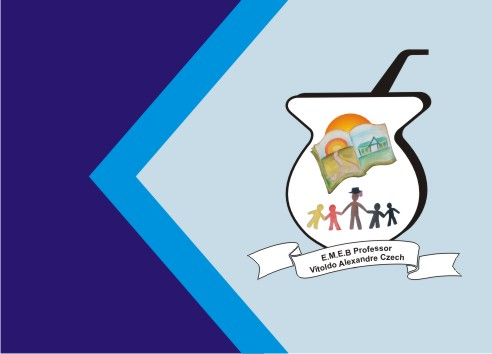 Secretaria Municipal de EducaçãoE.M.E.B. Professor Vitoldo Alexandre CzechDiretora: Lucélia Aparecida GabrielliAssessora Pedagógica: Maria Claudete T. GervásioAssessora Administrativa: Rosane Eva BuccoProfessor: PAULO ANDRÉ KLEIN Disciplina: Música3º ano matutino  e vespertino10/08/2020ESSA SEMANA VAMOS RESPONDER ALGUMAS ATIVIDADES. PARA ISSO ASSISTAM COM ATENÇÃO O VÍDEO DO LINK ABAIXO. LEIAM COM ATENÇÃO E COPIEM NO CADERNO.  QUEM REALIZAR A IMPRESSÃO DO CONTEÚDO, LER COM ATENÇÃO, EM SEGUIDA COLAR NO CADERNO.ASSISTIR VÍDEO AULA SOBRE TÉCNICA VOCALhttps://www.youtube.com/watch?v=4fsqP5R1YssAULA 02DATA:ATIVIDADES: 01 – Quais são os órgãos respiratórios que fornecem a corrente de ar para a produção da nossa voz?R:_____________________________________________________________.02 - Onde se localizam as cordas vocais? E qual a sua função?R: _____________________________________________________________.03 – Assinale a alternativa correta. O que são as cordas vocais? (    ) Tecidos musculosos    (    ) Órgão   (    ) Nervos 04 – No vídeo, foi explicado sobre algum alimento que auxilia na limpeza das pregas vocais? Qual?R:_____________________________________________________________.